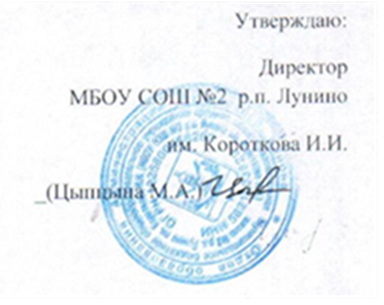 План работы МБОУ СОШ №2 р.п. Лунино им. Короткова И.И. в рамках «Онлайн ЛЕТО58» с 6  по 11 июля 2020 годаДень неделиОнлайн активностьОнлайн активностьРекомендованные работыТворческий понедельник1-4 классы1.Рисуем сирень ватными палочками.2.Рисуем губкой.3.Космос своими руками.1.https://www.youtube.com/watch?v=gmRswC_iWrA2. https://www.youtube.com/watch?v=IQHUY5KEVrI3. https://www.youtube.com/watch?v=VGdnEQ6Leno1-3 просмотр. Повторить по выбору.Творческий понедельник5-8 классы 1.Рисуем сирень ватными палочками.2.Рисуем губкой.3.Космос своими руками.1. https://www.youtube.com/watch?v=p64qJwb_1Zs2. https://www.youtube.com/watch?v=IQHUY5KEVrI3. https://www.youtube.com/watch?v=VGdnEQ6Leno1-3 просмотр. Повторить по выбору.Творческий понедельник9-11 классы1.Рисуем сирень ватными палочками.2.Рисуем губкой.3. Космос своими руками.1. https://www.youtube.com/watch?v=eeRRseuXxL82. https://www.youtube.com/watch?v=IQHUY5KEVrI3. https://www.youtube.com/watch?v=VGdnEQ6Leno1-3 просмотр. Повторить по выбору.Спортивно - трудовойвторник1-4 классы1.Фоточелендж «Я умею кататься на роликах».2. Акция «Ягодка - малинка».3. Акция «Подтянись».1. Поделиться таким фото.2. Похвалиться урожаем или поделится рецептом вкусного десерта из малины (можно и видео).3. Поделиться фото или видео, на котором продемонстрировать умение подтягиваться.Спортивно - трудовойвторник5-8 классы1. Фоточелендж «Я умею кататься на роликах».2. Акция «Ягодка - малинка».3. Акция «Подтянись».1. Поделиться таким фото.2.Похвалиться урожаем или поделится рецептом вкусного десерта из малины (можно и видео).3. Поделиться фото или видео, на котором продемонстрировать умение подтягиваться.Спортивно - трудовойвторник9-11 классы1. Фоточелендж «Я умею кататься на роликах».2. Акция «Ягодка - малинка».3. Акция «Подтянись». 1. Поделиться таким фото.2.Похвалиться урожаем или поделится рецептом вкусного десерта из малины (можно и видео).3. Поделиться фото или видео, на котором продемонстрировать умение подтягиваться.Исследовательскаясредаклассы1. Дисперсия света в домашних условиях.2. Юный алхимик. Радужная  вода.3. Не школьные эксперименты по ФИЗИКЕ.1. https://www.youtube.com/watch?v=phdPcS63da02. https://www.youtube.com/watch?v=97PJ0L6n5gs3. https://www.youtube.com/watch?v=jl-2xxLDgc41-3. Посмотреть и при желании попробовать повторить..Исследовательскаясреда5-8 классы1. Дисперсия света в домашних условиях.2. Юный алхимик. Радужная  вода.3. Не школьные эксперименты по ФИЗИКЕ.1.  https://www.youtube.com/watch?v=phdPcS63da02. https://www.youtube.com/watch?v=97PJ0L6n5gs3. https://www.youtube.com/watch?v=jl-2xxLDgc41-3 просмотр. При желании повторить понравившиеся опыты.Исследовательскаясреда9-11 классы1. Дисперсия света в домашних условиях.2. Юный алхимик. Радужная  вода.3. Не школьные эксперименты по ФИЗИКЕ.1. https://www.youtube.com/watch?v=phdPcS63da02. https://www.youtube.com/watch?v=97PJ0L6n5gs3. https://www.youtube.com/watch?v=jl-2xxLDgc41. Обязательный просмотр.2. Просмотр.3. Просмотр.Профориентационный четверг1-4 классы1. Профессия "Тракторист-машинист".2. Как стать дизайнером одежды.3. Профессия железнодорожник.1. https://www.youtube.com/watch?v=N7GmHrvJx8o2. https://www.youtube.com/watch?v=nyQRUJKrwg43. https://www.youtube.com/watch?v=7VO8Z3pWTUc1-3 просмотр. Профориентационный четверг5-8 классы1. Профессия "Тракторист-машинист".2. Как стать дизайнером одежды.3. Профессия железнодорожник.1. https://www.youtube.com/watch?v=N7GmHrvJx8o2. https://www.youtube.com/watch?v=nyQRUJKrwg43. https://www.youtube.com/watch?v=7VO8Z3pWTUc1-3 просмотр. Профориентационный четверг9-11 классы1. Профессия "Тракторист-машинист".2. Как стать дизайнером одежды.3. Профессия железнодорожник.1. https://www.youtube.com/watch?v=N7GmHrvJx8o2. https://www.youtube.com/watch?v=nyQRUJKrwg43. https://www.youtube.com/watch?v=7VO8Z3pWTUc1-3 просмотр. Интеллектуальная пятница1-4 классы1. Явления природы.2. Что такое доброта. Про животных.3. Семейство муравьев.1. https://www.youtube.com/watch?v=keInLoCkdKQ2. https://www.youtube.com/watch?v=vXjAzKr84w83. https://www.youtube.com/watch?v=pAS1j5HFELs1-3. Просмотр.Интеллектуальная пятница5-8 классы1. Явления природы.2. Что такое доброта. Про животных.3. Семейство муравьев.1. https://www.youtube.com/watch?v=keInLoCkdKQ2. https://www.youtube.com/watch?v=vXjAzKr84w83. https://www.youtube.com/watch?v=pAS1j5HFELs1-3. Просмотр.Интеллектуальная пятница9-11 классы1. Явления природы.2. Что такое доброта. Про животных.3. Самые большие насекомые мира.1. https://www.youtube.com/watch?v=keInLoCkdKQ2. https://www.youtube.com/watch?v=vXjAzKr84w83. https://www.youtube.com/watch?v=LKb4ohXP17E1-3. Просмотр.Культурная субботаклассы1. Москва. Парк Горького. Парк культуры. Достопримечательности.2. Путешествие по Франции. Париж. Часть 13. "Большое путешествие. Вниз по Волге".1. https://www.youtube.com/watch?v=V3HSEB1HHno2. https://www.youtube.com/watch?v=pGynj3mXi0o3. https://www.youtube.com/watch?v=xzLHyfjOYyg1-3. ПросмотрКультурная суббота5-8 классы1. Москва. Парк Горького. Парк культуры. Достопримечательности.2. Путешествие по Франции. Париж. Часть 13. "Большое путешествие. Вниз по Волге".1. https://www.youtube.com/watch?v=V3HSEB1HHno2. https://www.youtube.com/watch?v=pGynj3mXi0o3. https://www.youtube.com/watch?v=xzLHyfjOYyg1-3. ПросмотрКультурная суббота9-11 классы1. Москва. Парк Горького. Парк культуры. Достопримечательности.2. Путешествие по Франции. Париж. Часть 13. "Большое путешествие. Вниз по Волге".1. https://www.youtube.com/watch?v=V3HSEB1HHno2. https://www.youtube.com/watch?v=pGynj3mXi0o3. https://www.youtube.com/watch?v=xzLHyfjOYyg1-3. Просмотр